Support Time Recovery Worker 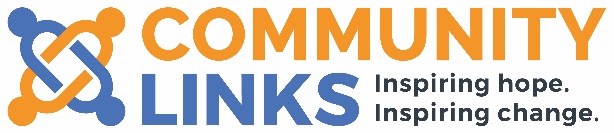 PermanentFull time - 37 hours per week£19,312 - £20,092 per annum Hull Ref: INSPT559588Join us in this exciting role as a Support Time Recovery Worker within our Liaison and Diversion Service who provide a seamless link with police custody healthcare services across Humberside.Your role will be to work in the Community Team delivered by Community Links, providing essential outreach, co-ordination and hand holding to clients who have care plans in place. You will provide support and give time to an allocated group of clients and aim to promote Recovery within a community setting across Humberside. You will carry out a pivotal role in helping us achieve our service objectives.This role will require you to be both empathetic towards client’s individual needs and capable of focusing on client assets, promoting positive outcomes and helping define their personal goals.As a Support Time Recovery Worker, you will be someone who will work collaboratively, is keen, inspiring, open minded and most importantly you will be yourself.If you think you have what it takes, then we’d love to hear from you. Please visit our website to apply for the post today.For informal enquiries, please contact Michelle Townsend Service Manager on 07923256983You will be joining Community Links, an award winning, leading mental health provider working across the region of Yorkshire and the Humber whose core values are: People, Integrity, Collaboration and Passion. Closing Date 23:59 Sunday 8th November 2020Interviews to be held on 23rd November 2020We aim for our workforce to reflect the diverse and exciting region we serve.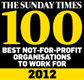 Where applicable during the Coronavirus lockdown employees will be home-based, the permanent base of the role will be the office base.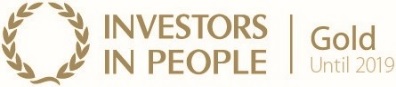 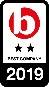 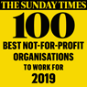 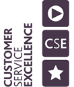 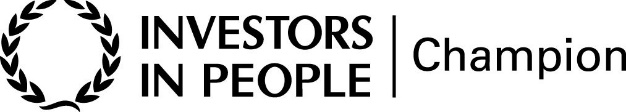 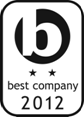 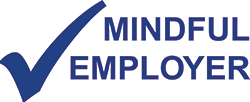 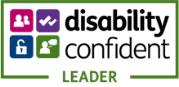 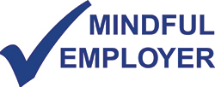 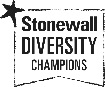 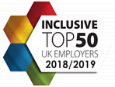 